Приложение № 12 к постановлению администрации города Сочи от__________№___________ СХЕМАвременной организации дорожного движения по ул. Театральная и ул. Орджоникидзе в Центральном внутригородском районе города Сочи на период проведения праздничных мероприятий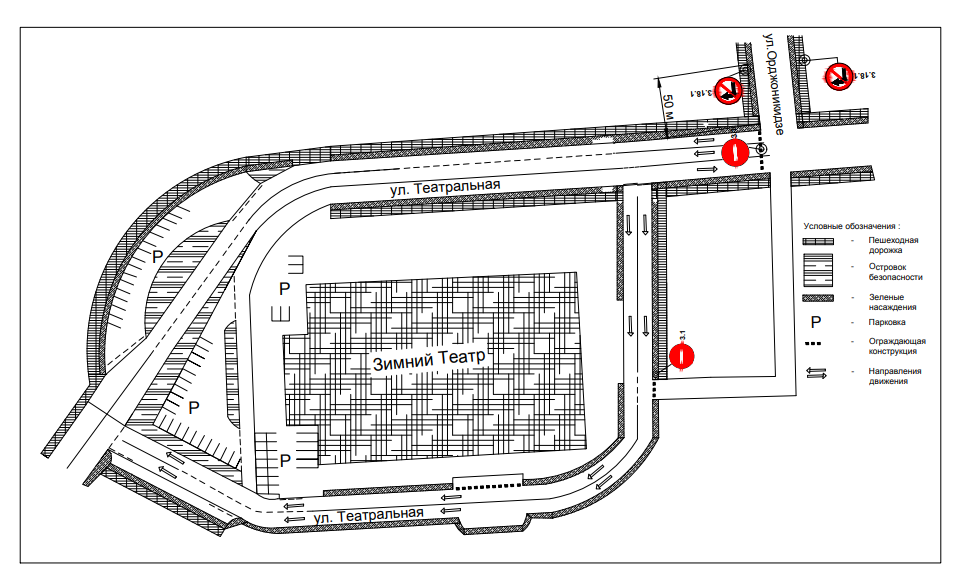 Начальник управления культурыадминистрации города Сочи                                                                                                                                                                   Л.Н. Кузьмина